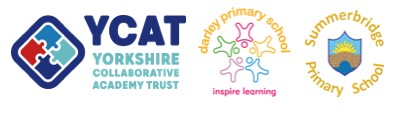 Federation of Darley and Summerbridge Primary SchoolsMental Health and Wellbeing Provision MapTier 0: Universal Level Support – response to general concernsThese concerns are categorised as short periods of feeling like they are not able to cope. These will be incidents which cause a child distress, but do not seem to have a long term or lasting impact on wellbeing.Tier 0: Universal Level Support – response to general concernsThese concerns are categorised as short periods of feeling like they are not able to cope. These will be incidents which cause a child distress, but do not seem to have a long term or lasting impact on wellbeing.Tier 0: Universal Level Support – response to general concernsThese concerns are categorised as short periods of feeling like they are not able to cope. These will be incidents which cause a child distress, but do not seem to have a long term or lasting impact on wellbeing.What are the concerns?Examples include:Minor illness such as headache or feeling sickFeeling homesick or missing a family memberPet deathFriendship difficulties/conflict/argumentLow level worry which needs reassurance such as before transitions/assessments/etcShort-term academic stressA history of mental health problems and the child requires monitoringWho should deal with this?Class teachers/teaching assistants who work most closely with the childPlayground supervisorsWhat is our response?Listen to the child and reassure them. Minor classroom adaptations such as changing seating to be closer to the teacher/a friend; having a comfort item nearby; alternative activities as required. Staff to support and monitor the situation.If situation is not resolved, then move to Tier 1.In case of minor illness, staff to monitor and refer to First Aid training to make a decision about whether the child should stay in school or go home.Tier 1: Universal Level Support – response to low level incidents and concernsThese concerns are categorised as those which are longer term and beginning to impact on the welfare and academic progress of the child.Tier 1: Universal Level Support – response to low level incidents and concernsThese concerns are categorised as those which are longer term and beginning to impact on the welfare and academic progress of the child.Tier 1: Universal Level Support – response to low level incidents and concernsThese concerns are categorised as those which are longer term and beginning to impact on the welfare and academic progress of the child.What are the concerns?Examples include:Sustained periods (or a series of short periods) of not feeling able to cope/low moodLong term and repetitive friendship problems (over a half term or more without resolution)More significant anxiety in class or surrounding a specific element of school/home life, despite support from school staffDivorce or parental separationBereavement of extended family memberEmotional response to an upsetting event which causes a period of distress, but which does not cause a specific safeguarding concern.Who should deal with this?Class teachers/teaching assistants who work most closely with the childOther staff members in school to be made aware to provide holistic supportWhere appropriate, concerns to be discussed during weekly staff briefings to increase staff awarenessWhat is our response?As per Tier 0, plus:Class teacher and teaching assistants to monitor more closely. Consider whether a safeguarding concern needs to be logged. Class teacher to contact parents to discuss concerns.Consult with SENCO.If concern continues, or increases in severity, move up to Tier 2. If concern is managed or reduced, consider moving down to Tier 0. Tier 2: Targeted Support – planned interventions in school to address mental health concerns.A sustained concern which is affecting the wellbeing and possibly academic progress of the young person. These could be long-term concerns over anxiety, mental health or depression, or a response to an incident graded at Tier 1. Tier 2: Targeted Support – planned interventions in school to address mental health concerns.A sustained concern which is affecting the wellbeing and possibly academic progress of the young person. These could be long-term concerns over anxiety, mental health or depression, or a response to an incident graded at Tier 1. Tier 2: Targeted Support – planned interventions in school to address mental health concerns.A sustained concern which is affecting the wellbeing and possibly academic progress of the young person. These could be long-term concerns over anxiety, mental health or depression, or a response to an incident graded at Tier 1. What are the concerns?Examples include:Persistent low mood/ongoing emotional regulation difficulties/anxietyAttachment difficulties and triggered responsesBereavement of close family member (parent/guardian/sibling)Historic abuse which causes legacy of mental health distressSelf-harmSuspected eating disorderRisky behaviourQuestioning gender identity or sexual orientation leading to any of the above (questioning gender identity or sexual orientation in itself is not a mental health difficulty)Who should deal with this?Class teachers/teaching assistants who work most closely with the childOther staff members in school to be made aware to provide holistic supportDesignated Safeguarding LeadSENCOSenior Leadership TeamWhat is our response?As per Tier 1, plus:Discuss with parents a plan to be put in place to support the child at home and at school.Log any safeguarding concerns.Consult SENCO (make short note – begin graduated approach).In-school support/interventions with an appropriate member of staff.Consider a referral to external agencies including CAMHS, Early Help, Young Carers, SEND Hub.Maintain accurate record on child’s Scholarpack page of support being provided.Tier 3: Personalised Support – professional referral to high level mental health concernsSerious and possibly life-threatening incidents which require professional intervention outside of schoolTier 3: Personalised Support – professional referral to high level mental health concernsSerious and possibly life-threatening incidents which require professional intervention outside of schoolTier 3: Personalised Support – professional referral to high level mental health concernsSerious and possibly life-threatening incidents which require professional intervention outside of schoolWhat are the concerns?Examples include:School refusal as a result of persistent low mood/ongoing emotional regulation difficulties/anxietyDiagnosed anxiety disorder or depressionDisclosure of incident of witnessed abuse (physical, emotional, sexual or neglect)Disclosure of direct abuse (physical, emotional, sexual or neglect)Sustained self-harmSuicide ideation or attemptsWho should deal with this?Designated Safeguarding Lead should be notified immediately and follow safeguarding proceduresWhat is our response?As per Tier 2, plus:Direct immediate support from DSL if a concern becomes apparent in school, removing the child to a safe place in the school building to talk to an adult; DSL to consider the appropriacy of contacting parents as soon as possible if an incident occurs during the dayIf a disclosure is made, staff to follow safeguarding proceduresDSL to consider consultation with social services, as appropriateFollowing any incident, DSL to consider a risk assessment on basis of safeguarding for suitability of child to be in school and consider positive handling plan, with parentsSLT to consider reduced timetable, if appropriate, and in agreement with parents; Local Authority must be informed of reduced timetableContinue to implement graduated approach and regularly review and update SEN Support Plans, outlining additional and different provisionWork in tandem with external professionals to support student through school-based support detailed in Tier 2. 